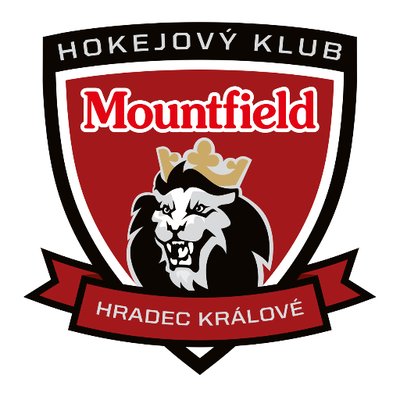  „O PUTOVNÍ POHÁR VLADIMÍRA KOBERY“PROPOZICE TURNAJEHC MOUNFIELD HRADEC KRÁLOVÉpořádá v neděli 26.11.2017Hokejový turnaj hráčů 4. třídhráči narození v roce 2008 a mladšíVšeobecná ustanovení:Datum konání:	neděle 26.11.20172. Rozpis turnaje	od 8:00 do 18:30 hodin					3. Místo konání:		ČPP Aréna, Komenského 1214/2, Hradec Králové, 500 034. Vedení turnaje:     	Radek Hofman         tel. +420 731 51 66 69                                     	 Lenka Hemelíková   tel. +420 777 049 179				 Petr Koreček5. Startovné: 4.000,- Kč uhraďte do 12.11.2017 na účet: 110387322/0300. 
Ostatní náklady (doprava, strava, ubytování) si hradí každé mužstvo z vlastních prostředků.6. Podmínky účasti, soupiska, počet hráčů:Vedoucí družstev prosíme zaslat předem na email mountfield08@gmail.com seznam hráčů s čísly dresů a datum narození (formulář zápis o utkání). Hráčům, kteří nebudou splňovat podmínky, nebude umožněno na turnaji startovat.Turnaje se může zúčastnit maximálně 18 hráčů a 2 brankáři z každého týmu.Technická ustanovení:Všechna mužstva sehrají 4 utkání …..každý s každým v neděli 26.11.2017O pořadí v tabulce se rozhodne dle těchto podmínek:			1. počet bodů			2. vzájemné utkání                       3. skóre ze vzájemného zápasu			4. celkové skóre (rozdíl vstř. a obdr. branek ze všech zápasů)                                                                                    		         5. losHrací doba2 x 15 minut čistého času. Bez výměny stran, přestávka 2 minuty.Bodové hodnocení:Body se udělují za celý odehraný zápas, tzn. za celý 30 min. čistého času.                            2 body -  výhra                            1 bod   -  remíza                            0 bodů -  prohra Úprava ledu  Po každém druhém odehraném utkání.DresyKaždé mužstvo musí mít dvě sady různobarevných dresů, tým uvedený jako hosté má právo výběru dresu.5. TrestyDle pravidel IHF - menší trest: 1 minuta6. ProtestyMusí být podány ihned po utkání turnajové komisi s poplatkem 500,-, který je v případě zamítnutí nevratný. Proti rozhodnutí turnajové komise není odvolání.7. Rozhodčí a zdravotní službaZajišťuje pořadatel turnaje.8. Zakončení turnajeBude provedeno po turnaji nástupem všech mužstev v dresech s trenéry na ledové ploše.9. CenyDružstva na 1. - 3. místě obdrží poháry a medaile.Vedení turnaje vyhlásí na závěr turnaje nejlepšího hráče turnaje z každého týmu.10. StravováníPo dobu turnaje bude otevřena restaurace v prostorách ZS. Pro trenéry a členy realizačních týmů (max. 5 osob/tým) bude po celý turnaj občerstvení ve VIP prostorech.ROZLOSOVÁNÍ TURNAJE:1.  HC Mountfield Hradec Králové2.  HC Slavia Praha3.  HC Dynamo Pardubice4.  HC Olomouc5.  HC Motor České BudějoviceÚprava ledu po každém druhém utkání (15.min.)1.    08:00-08:45 	HC Mountfield HK  -  HC Dynamo Pardubice2.    08:50-09:35 	HC Slavia Praha  -  HC OlomoucÚprava ledové plochy3.    9:50-10:35 	HC Dynamo Pardubice  -  HC Motor ČB  4.    10:40-11:25 	HC Mountfield HK  - HC Slavia Praha  Úprava ledové plochy5.    11:40-12:25 	HC Motor ČB - HC Olomouc6.    12:30-13:15    HC Slavia Praha - HC Dynamo Pardubice	Úprava ledové plochy7.    13:30-14:15    HC Motor ČB - HC Mountfield HK8.    14:20-15:05    HC Dynamo Pardubice - HC OlomoucÚprava ledové plochy9.    15:20-16:05    HC Motor ČB - HC Slavia Praha  10.   16:10-16:55   HC Mountfield HK - HC Olomouc  17:30 hod SLAVNOSTNÍ VYHLÁŠENÍ VÝSLEDKŮ TURNAJE